НОД ко Дню Матери в подготовительной группе«Подарок для мамы мы сделаем сами»Воспитатель: Шипицина Оксана ВалерьевнаЦели: - познакомить детей с государственным праздником нашей страны — Днём Матери;- создать обстановку общей радости, хорошего настроения;- воспитывать любовь и уважительное отношение к маме; - развивать творческие способности детей, учить отбирать материал для аппликации.Ход занятия:Дети с воспитателем в кругу.Воспитатель:Собрались все дети в круг.Я – твой друг, и ты – мой друг.Крепко за руки возьмёмся,Мы друг другу улыбнёмся.Скажем, здравствуйте, гостям,Скажем, здравствуйте, друзьям.Воспитатель. Ребята, скажите мне, какое у нас сейчас время года? (ответы детей). Какой сейчас месяц? (ответы детей). Скажите, какой праздник мы отмечаем в конце ноября? (ответы детей).Слово «Мама», «Мать» один из самых древних на земле. Это первое слово, которое произносит человек и оно звучит на всех зыках мира почти одинаково, нежно. Это говорит том, что все люди почитают и любят своих матерей. Мама учит нас быть честными и смелыми, дает советы, заботится о нас, оберегает,  всегда хочет, чтобы дети выросли здоровыми, умными, добрыми, вежливыми.Как вы заботитесь о маме? В чём проявляется ваша любовь к ней? Я знаю, что Рита и Катя выучили стихотворения про маму, предлагаю вам послушать.(Читают стихи)Воспитатель: У каждого из нас своя мама и вы любите её. Ребята, как можно маму поздравить с Днём матери?Дети: - Сказать ей об этом.- Подарить ей что-нибудь, сделать открытку.Воспитатель: Подарок сделанный своими руками, это самый ценный и дорогой подарок  для ваших мам.Я предлагаю отправиться в нашу мастерскую «Умелые ручки» и собрать полную корзину цветов, и мамины глаза засветятся радостью.(Дети проходят к столам, где приготовлены корзинки, разноцветная бумага формата А4)Для того, чтобы у вас получилась объёмная открытка, вам необходимо: выбрать цветной фон, приклеить готовую корзинку. Затем берём ножницы  (вспомним правила пользования ножницами), выбрать полоски цветной бумаги для вырезания цветов и листьев. Из полосок бумаги необходимо вырезать квадраты, складываем в треугольники и полукругом вырезаем цветы. После того, как дети сделают открытки.Физкультминутка «Дружно маме помогаем»Дружно маме помогаем –Пыль повсюду вытираем.Мы белье теперь стираем,Полощем, отжимаем.Подметаем все кругомИ бегом за молоком.Маму вечером встречаем,Двери настежь открываем,Маму крепко обнимаем.(Выставка работ на доске)Молодцы ребята, у вас всех получилось это очень красиво. И вашим мамам будет очень приятно получить такой подарок. Вы можете подарить маме эту открытку и поздравить её с Днём матери!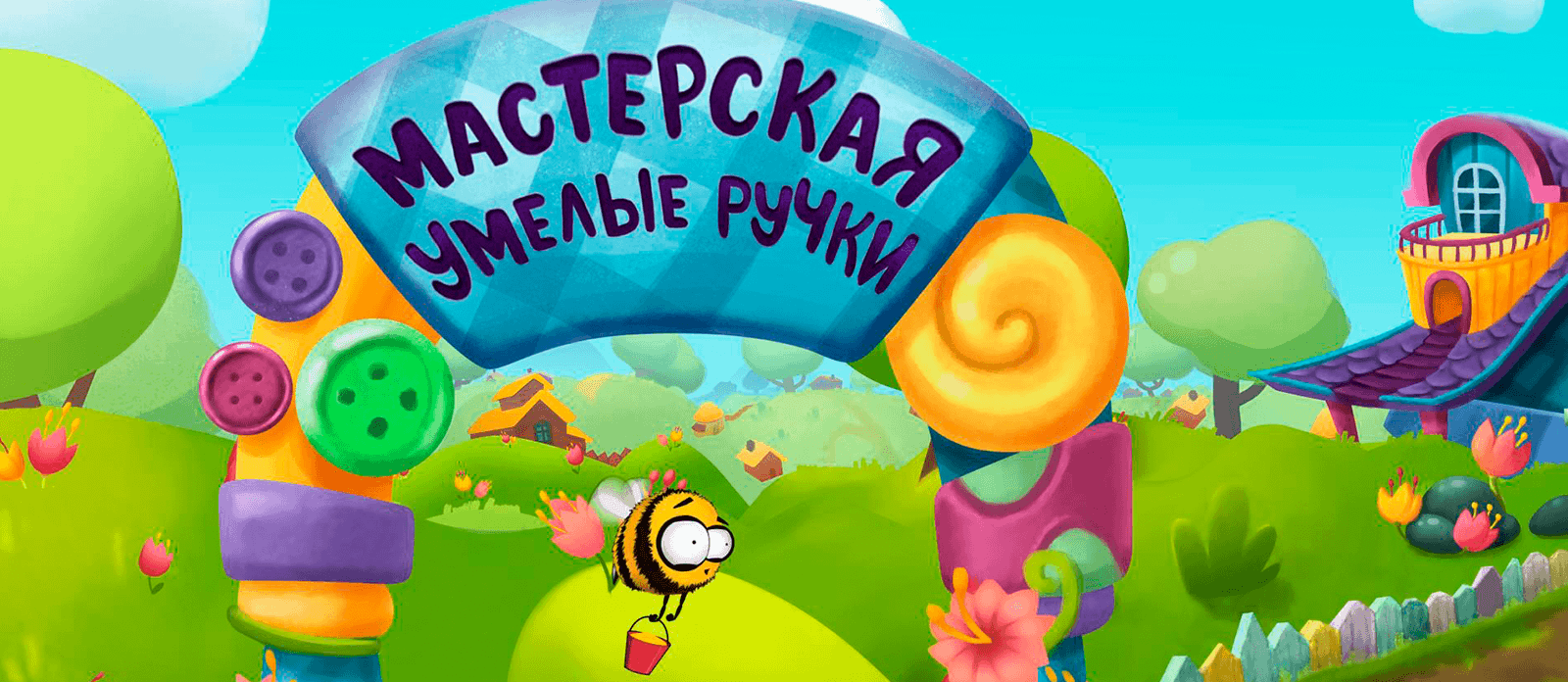 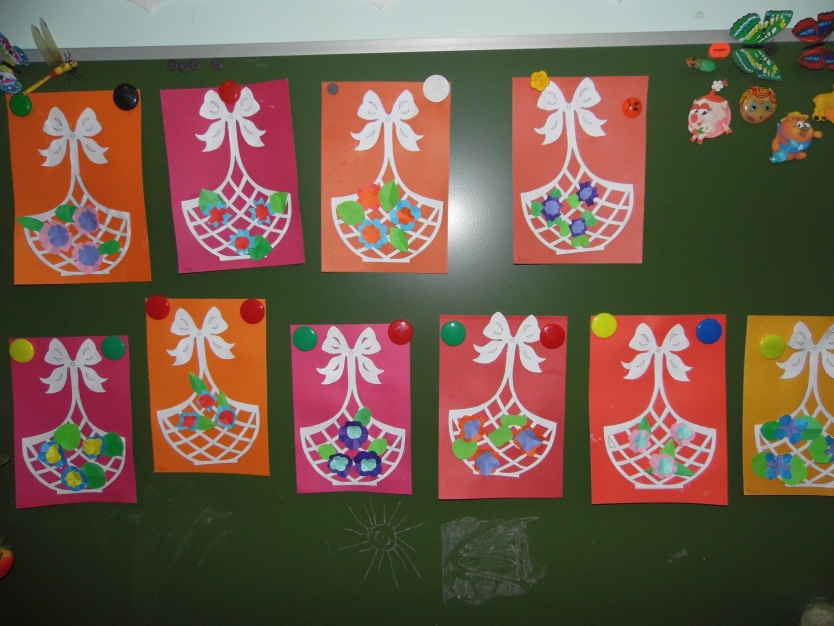 